Application to Conduct Research at ScopeORGANISATIONAL APPROVAL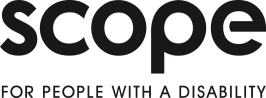 ABOUT THIS FORMThis Form is for use by anyone proposing to conduct research at Scope, including requests to distribute information about research to potential participants.The information provided on this form is used to determine whether Scope will participate in the research. Organisational approval is based on:Alignment of the research to the Strategic Plan and Research Plan; The relevance and benefit of the research to Scope (people with disability, staff, carers/ family members, volunteers), impact, and risk; Budgetary considerations; Resources required; Feasibility; andUtilises appropriate methods. This application should be submitted to research@scopeaust.org.au.Please ensure that all attachments are included (participant information sheets, consent forms, recruitment materials, data collection instruments, HREC approval letter).You will be notified in writing about the outcome of the review. Submitting this applicationBefore starting your application, you must contact Dr Stella Koritsas to discuss your application: Dr Stella KoritsasHead of Research, 0488 541 443Please noteResearch cannot be conducted without approval. Incomplete or inadequate applications will not be considered.Applications with less than three months between commencement and completion will not be accepted.APPLICATION TO CONDUCT RESEARCH AT SCOPEPlease complete the table:Have you attached the:Title of researchTitle of researchTitle of researchDate of applicationDate of applicationDate of applicationList all the researchers who will be involved in the project, their institution and qualifications (copy and paste to add additional researchers)List all the researchers who will be involved in the project, their institution and qualifications (copy and paste to add additional researchers)List all the researchers who will be involved in the project, their institution and qualifications (copy and paste to add additional researchers)Name: Institution and position: Qualifications:Name: Institution and position: Qualifications:Name: Institution and position: Qualifications:Name: Institution and position: Qualifications:Name: Institution and position: Qualifications:Name: Institution and position: Qualifications:Name: Institution and position: Qualifications:Name: Institution and position: Qualifications:Name: Institution and position: Qualifications:Type of researchType of researchType of researchType of project:  Research by academic staff Research by Scope staff (please ensure you complete question 14) Undergraduate research Honours research Masters/PhD research Other. Please specify:  Type of project:  Research by academic staff Research by Scope staff (please ensure you complete question 14) Undergraduate research Honours research Masters/PhD research Other. Please specify:  Type of project:  Research by academic staff Research by Scope staff (please ensure you complete question 14) Undergraduate research Honours research Masters/PhD research Other. Please specify:  Provide a non-technical description of the research. State the aims, methods (including recruitment), participants, data analyses, and dissemination strategy (up to two pages). Provide a non-technical description of the research. State the aims, methods (including recruitment), participants, data analyses, and dissemination strategy (up to two pages). Provide a non-technical description of the research. State the aims, methods (including recruitment), participants, data analyses, and dissemination strategy (up to two pages). Timelines	Timelines	Timelines	Preferred commencement and completion dates for component at/involving ScopePreferred commencement and completion dates for component at/involving ScopeCommence Date: Completion Date: Start and end dates of full projectStart and end dates of full projectStart Date:      End Date: What is the nature of Scope’s involvement and the resourcing required? For example, consider the time required for staff to participate, the time and cost associated with identifying and contacting potential participants for recruitment, and any other resourcing required (1/2 page maximum). What is the nature of Scope’s involvement and the resourcing required? For example, consider the time required for staff to participate, the time and cost associated with identifying and contacting potential participants for recruitment, and any other resourcing required (1/2 page maximum). What is the nature of Scope’s involvement and the resourcing required? For example, consider the time required for staff to participate, the time and cost associated with identifying and contacting potential participants for recruitment, and any other resourcing required (1/2 page maximum). If Scope’s involvement relates to assistance with recruitment, please provide specific details. For example, who the participants are, how many, which services (1/2 page maximum).If Scope’s involvement relates to assistance with recruitment, please provide specific details. For example, who the participants are, how many, which services (1/2 page maximum).If Scope’s involvement relates to assistance with recruitment, please provide specific details. For example, who the participants are, how many, which services (1/2 page maximum).What are the benefits of the research to Scope (customers, staff, carers/ family members, the organisation)? Consider the potential to change practice and/or influence policy (1/2 page maximum).What are the benefits of the research to Scope (customers, staff, carers/ family members, the organisation)? Consider the potential to change practice and/or influence policy (1/2 page maximum).What are the benefits of the research to Scope (customers, staff, carers/ family members, the organisation)? Consider the potential to change practice and/or influence policy (1/2 page maximum).What are the risks of the research for Scope (customers, staff, carers/ family members, the organisation)? (1/2 page maximum).What are the risks of the research for Scope (customers, staff, carers/ family members, the organisation)? (1/2 page maximum).What are the risks of the research for Scope (customers, staff, carers/ family members, the organisation)? (1/2 page maximum).  What impact will the research have on service delivery and customers (e.g., disruption to services because staff are participating in research)? (1/2 page maximum).  What impact will the research have on service delivery and customers (e.g., disruption to services because staff are participating in research)? (1/2 page maximum).  What impact will the research have on service delivery and customers (e.g., disruption to services because staff are participating in research)? (1/2 page maximum). Has the research received approval from a Human Research Ethics Committee? Has the research received approval from a Human Research Ethics Committee? Has the research received approval from a Human Research Ethics Committee? Yes – Please specify approval dates ____________Attach letter of approval No – Please specify when HREC approval will be obtained ______________ Yes – Please specify approval dates ____________Attach letter of approval No – Please specify when HREC approval will be obtained ______________ Yes – Please specify approval dates ____________Attach letter of approval No – Please specify when HREC approval will be obtained ______________A condition of approval is that researchers provide Scope with a copy of the final report. Do you agree to provide a copy of your final report to Scope at the conclusion of the research?A condition of approval is that researchers provide Scope with a copy of the final report. Do you agree to provide a copy of your final report to Scope at the conclusion of the research?A condition of approval is that researchers provide Scope with a copy of the final report. Do you agree to provide a copy of your final report to Scope at the conclusion of the research? Yes  No  Yes  No  Yes  No FOR INTERNAL RESEARCH ONLY. Has your line manager approved the research? FOR INTERNAL RESEARCH ONLY. Has your line manager approved the research? FOR INTERNAL RESEARCH ONLY. Has your line manager approved the research?  Yes – Please provide line manager’s name and contact details:  No  Yes – Please provide line manager’s name and contact details:  No  Yes – Please provide line manager’s name and contact details:  No APPLICANT CONTACT INFORMATIONAPPLICANT CONTACT INFORMATIONAPPLICANT CONTACT INFORMATIONContact Person: Phone:Email:Mailing Address:Signature:YesNoIf no, why? Participant information sheetsConsent formsRecruitment materialsData collection instrumentsHREC approval